NATIONAL GRID – gasVendor # = 4927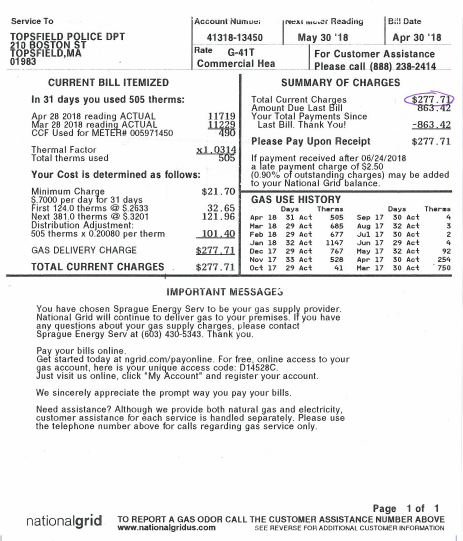 Please note the vendor #, invoice #, invoice date, and description (customer # or acct #)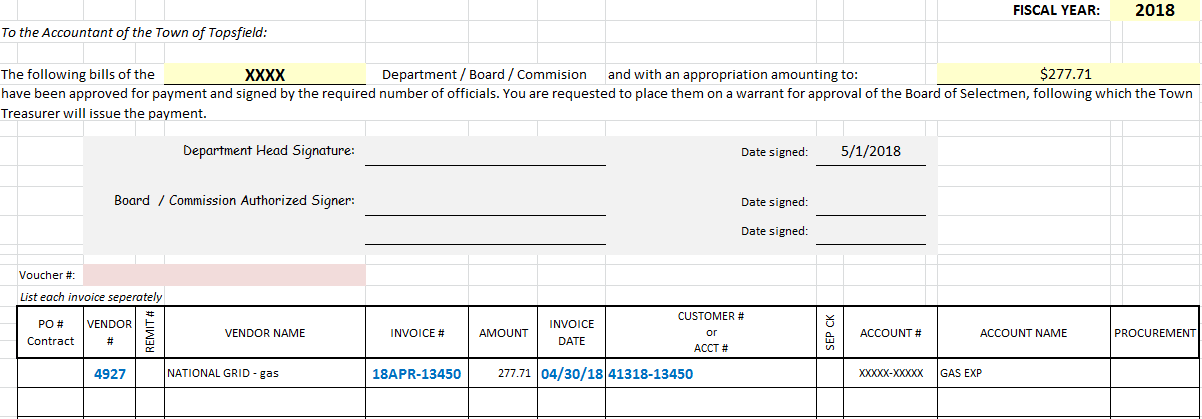 